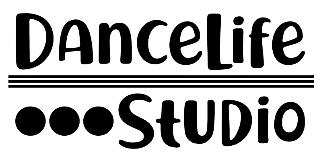 2022-23 Registration Form A $35.00 registration fee per student is payable at time of registration in order to hold your students place in the class.Student’s First Name: __________________________________ Last Name: ____________________________________Date of Birth: ______________________________ Age: ___________ School Grade: ____________________________Mother’s Name: _____________________________________ Father’s Name: __________________________________Address: ______________________________________________________ City: __________________ Zip: _________Primary Phone: ____________________________________ Alt. Phone: _______________________________________E-Mail (REQUIRED):_________________________________________________________________________________Emergency Contact: ______________________________________________ Phone: ____________________________Referred by: ________________________________________________________________________________________Classes, Days and Times…______________________________________________________________________________________________________________________________________________________________________________________________________________________________________________________________________________________________________________________________________________________________________________________________________________________________________________I hereby register my child for the 2022-23 DanceLife Studio season, which runs June 2022 - May 2023There will be no credits or refunds given for any missed classes.  In the event of a regular scheduled class being cancelled by DanceLife Studio for a reason other than scheduled holiday closures, a replacement class or rehearsal will be scheduled in the following 30 calendar days.  If a student does not attend the replacement class, no additional make up class will be scheduled or due. Monthly tuition will not be prorated for holiday closures.  The studio will be closed on the following dates: Independence, Pioneer, & Labor Day, UEA, Halloween, Thanksgiving, Christmas, Martin Luther King & Presidents Day, Spring Break, & Memorial Day	Tuition will be due on the 1st of each month.  If not paid by the 10th a $20.00 late fee will be assessed on the 11th.  If my account has a remaining balance on the final day of the month, I will be assessed an additional $20 late fee each month until paid in full. In addition, I understand that my student will be unable to attend class until the account has a $0 balance.I understand that I will be required to provide a valid credit card to keep on file. I authorize DanceLife Studio to charge this card in the event that I have a past due balance on my account on the last day of the month. I understand that I will not be given any additional notice prior to the card being charged for the past due balance.Tuition is dependent on my child’s # of classes per week with the first class being $50.00 per month (Competitive D-Teams), $40.00 per month (Recreation Recital Classes).  Additional children in the same household will receive a 10% discount on tuition.In the event my check payment is returned unpaid by my bank I agree to pay a $35.00 fee in addition to the amount of the draft or check.  I agree that this fee may be collected automatically from my account.  Should this happen I understand I will be on a cash only basis.  DanceLife Studio will charge $1.00 per minute that students are late being picked up. This charge will be applied to your account and will need to be paid before the dancer’s next class. Incase suit or action is instituted to collect tuition or any other fees due to DanceLife Studio, the below name promises to pay all collection costs and such additional sums as the court may adjudge reasonable such as court costs, attorney fees, service or process, etc., in said suit or action.I understand that costume fees are non-refundable under any circumstance and I will not receive a refund of any monies already paid.  All fees will be due before DanceLife Studio puts in their orders, if I withdraw prior to costume delivery, I will not receive any costumes. I understand that is it my responsibility to continually check my email and the DanceLife BAND App for upcoming events, calendars, studio updates, etc.  Notes will not be handed out in classes.I hereby release DanceLife Studio and all staff officials from all claims of damages or injury suffered by the registered student in connection with their association with DanceLife Studio.I grant DanceLife Studio the right to take photographs of the above listed student and use them for such purposes as publicity and advertisement. I have read and understand the terms and the above contract and the additional program information and agree to abide fully by its terms.Parent/Guardian Signature: _______________________________________________________ Date: __________________2022-2023 Credit Authorization FormUnless tuition is paid in full, please fill out the credit card information below.  Credit cards WILL NOT automatically be charged unless you fill out and sign the bottom half. This credit card will only be used as a back-up payment in the event that you have a past due balance on your account on the last day of the month. I understand that I will not be given any additional notice prior to the card being charged for the past due balance.  Card Number: _____________________________________ Expiration: ___/___ 3 Digit Code _____ Date: _____________Name on Card: __________________________ Billing Zip Code: __________ Signature: ____________________________2022-2023 Medical Release FormEmergency Contact InformationI hereby give permission for any and all medical attention to be administered to my child, _________________________ (child’s name) in the event of an accident, injury, sickness, etc.  Under the direction of the physician(s) listed below or at any necessary emergency facility, until such time as I may be contacted.  I also assume the responsibility for the payment of any such treatment.  I understand that dance, being physical, inherently involves the risk of injury.  I hereby absolve DanceLife Studio LLC of all responsibility for any injuries that I/my child may suffer as a result of regular dance class activities, provided that proper attention is given by the instructor to the safety of the students. This release is effective for the period of one year from the date stated below.Date: ___________________________________________________________________________________________________________________________  Parent/Guardian Signature: ________________________________________________________________________________________________________Family Physician/Phone: __________________________________________________________________________________________________________Insurance Company/Phone: _______________________________________________________________________________________________________Policy Number: __________________________________________________________________________________________________________________Emergency Contact/Phone: ________________________________________________________________________________________________________Known Allergies: _________________________________________________________________________________________________________________Medical Conditions: ______________________________________________________________________________________________________________________________________________________________________________________________________________________________________________Photo Release By signing below, I indicate that I give my permission for my dancer’s photo to be used in the DanceLife Studios advertising, promotions, and on the studio website.  I understand that all photos used in such a way are published anonymously for security purposes. Parent/Guardian Signature: ________________________________________________________________________________________________________